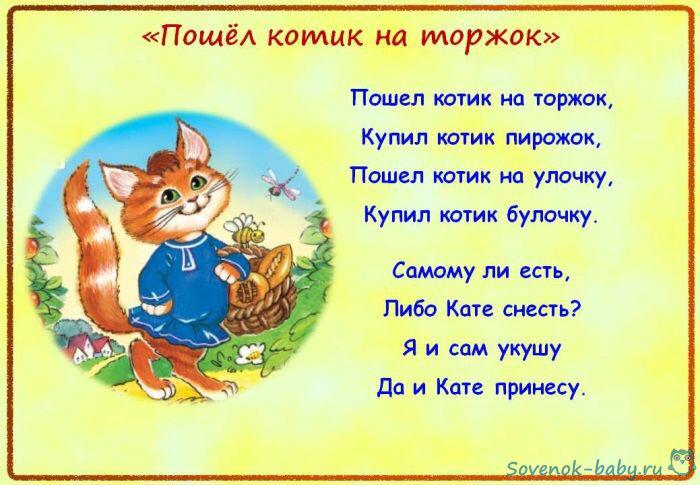 Побеседуйте с ребенком:-Куда пошел котик?-Что купил?-Булочку где купил?-С кем поделился? - Как ты думаешь, он с тобой поделится? Почему? В заключение занятия предложите сказать котику что-нибудь хорошее, попрощаться